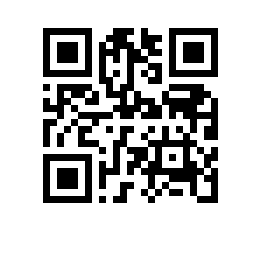 О проведении государственной итоговой аттестации студентов образовательной программы «Программа двух дипломов НИУ ВШЭ и Университета Кёнхи “Экономика и политика в Азии”» факультета мировой экономики и мировой политики в 2024 годуПРИКАЗЫВАЮ:1. Провести в период с 30.05.2024 по 02.06.2024 государственную итоговую аттестацию студентов 4 курса образовательной программы «Программа двух дипломов НИУ ВШЭ и Университета Кёнхи “Экономика и политика в Азии”», направления подготовки 41.03.01 «Зарубежное регионоведение», факультета мировой экономики и мировой политики, очной формы обучения. 2. Включить в состав государственной итоговой аттестации следующие государственные аттестационные испытания: - защита выпускной квалификационной работы.3. Государственные аттестационные испытания организовать и провести очно с применением дистанционных технологий. 4. Проведение государственных аттестационных испытаний сопровождать видеозаписью в установленном в НИУ ВШЭ порядке.5. Утвердить график проведения государственной итоговой аттестации, согласно приложению.6. Установить, что итоговый вариант выпускной квалификационной работы должен быть загружен в информационную систему LMS в срок до  не позднее 23:00.Декан                                                                                                                 А.Б. Лихачева                                                                                               Приложение                                                                                                Утвержден приказом                                                                                               факультета МЭиМП                                                                                                                                                                               от ________№______График проведения государственной итоговой аттестации в 2024 годуГосударственное аттестационное испытаниеМероприятие ГИАДата проведенияВремя проведенияМесто проведенияСписок студентовЗащита выпускной квалификационной работыЛокальная ГЭК №1 30.05.202409:30Малая Ордынка, 17, ауд. 211Анжеуров Михаил МихайловичВан Цзюньцзе -Верина Анастасия АнатольевнаВоронцова Анна Алексеевна Вэй Вэньцзин -Истомина Мария СергеевнаКарасева Екатерина ВасильевнаКозлов Семён СергеевичКолесова Екатерина КонстантиновнаЛипатова Алена АлександровнаМолдаванов Иван Александрович Со Джуби -Черников Иван КонстантиновичЗащита выпускной квалификационной работыЛокальная ГЭК №2 30.05.202409:30Малая Ордынка, 17,  ауд. 227Алексеев Александр ДмитриевичАхматдинова Арина МаратовнаАхметова Ангелина ВитальевнаБобышева Полина СергеевнаГончарова Елизавета МихайловнаДейнега Дарья СергеевнаКарагина Елизавета АндреевнаКарита Хидэтоси -Кисова Александра АлександровнаМорозова Дарья ДмитриевнаПетренко Полина ВадимовнаТен Наталья СтаниславовнаСтепаненко Анастасия АндреевнаЗащита выпускной квалификационной работыЛокальная ГЭК №1 31.05.202409:30Малая Ордынка, 29,  ауд. 328Арутюнян Тимур КонстантиновичВасяткин Виктор АлексеевичДаниленкова Лина Евгеньевна Лузан Надежда Георгиевна Луценко Александр Евгеньевич Мишина Анна СергеевнаНин Цзунмин -Митрофанова Дарья ЮрьевнаРылов Максим ДмитриевичСкрябина Эвелина АлексеевнаСтариков Максим АлексеевичТкаля Ирина ВладимировнаТришина Варвара ПавловнаЧжан Минюй -Защита выпускной квалификационной работыЛокальная ГЭК №231.05.202409:30Малая Ордынка, 29,  ауд. 227Атюшев Левон АрменовичГерасименко Илья ИгоревичЕгорова Ульяна АлександровнаЗахарченко Татьяна ИгоревнаКоростелева Дарья МихайловнаМакаренко Ангелина ЕвгеньевнаНовиков Олег ОлеговичПанюшкин Сергей МаксимовичПетров Александр АлексеевичПолещук Максим –Ратникова Варвара МихайловнаРжевцева Мария АлексеевнаШапкин Артём -Эрендженова Даяна БатыровнаЗащита выпускной квалификационной работыЛокальная ГЭК №1 01.06.202409:30Малая Ордынка, 29,  ауд. 204Баринский Давид Олегович Бегимова Нигора МахмадшаировнаБогданова Елизавета ВалерьевнаВласова Елизавета ИгоревнаГраник Анна АнтоновнаЕнютина Ксения ОлеговнаДавыдова Ольга АлександровнаРудич Елизавета СергеевнаСтепаненко Алексей КонстантиновичЦибизова Цветана ГеннадьевнаШапошникова Яна СергеевнаШарафутдинова Амина РаисовнаШерстюк Максим ДмитриевичЭпштейн Матвей ИгоревичИтоговое заседание Президиума ГЭКИтоговое заседание Президиума ГЭК02.06.202410:00-12:00Малая Ордынка, 29, ауд. 401